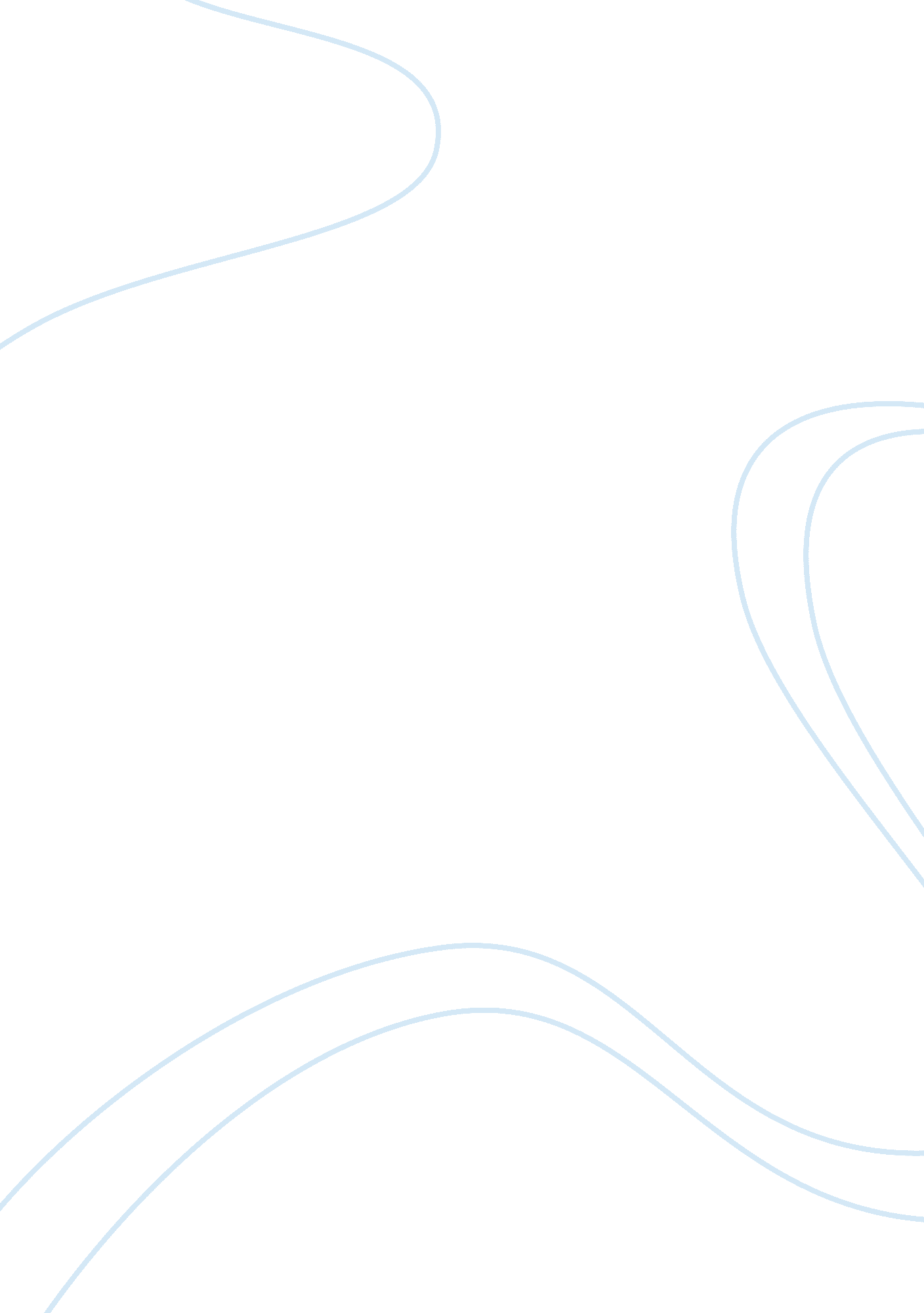 Ethical paperSociology, Ethics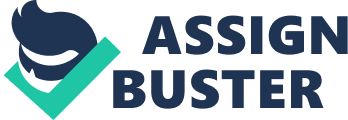 Ethical behavior within the workplace is important to have goodcommunicationbetween employees, management, and end users. One key definition of ethics is that ethics are mainly the kind of values and morals an individual or society finds desirable or appropriate (farzanalibaloch. blogspot. com). The main focus is to show the customers having a successful business between ventures is based on honesty and integrity that will lead to long-term success. This paper will explain the role of ethics and socialresponsibilityin developing a strategic plan, considering stakeholder needs, and will explain how your ethical perspective has evolved throughout the program. It is important that workplace policy with ethics must be in harmony with all laws and regulations that are currently in force in the jurisdiction where the business operates (wisegeek. com. This helps to ensure that basic workplace ethics preclude any pressure or coercion to engage in actions that are considered to be illegal, promotediscriminationin the workplace, support unfair hiring and firing practices, or allow wages to be set that are below the minimum legal standards for the area (wisegeek. com). If a company is unethical it will take many years to build back the image they lost due to unethical behavior. Ethics are developed at all stages within a company from the first time you hire an employee up until the company releases an IPO and goes public. The first step to ethical behavior occurs when you are conducting a strategic plan. The company has to realize the role of ethics and social responsibility to implement a positive plan. Ethics have a lot to do with the company’s vision and how they perceive themselves within the marketplace. There are three questions that every company should ask when they are integrating ethics into their business; what do we stand for? What is our purpose, and what values do we have? The next step for the strategic plan would be to develop a mission plan, a company vision and company values. Some examples of the way a business can integrate ethics into business are to have a framework and process for the resolution of ethical issues, have the right organizational structure, have rewards based on the right metrics, make employee development part of strategy and make ethics training part of employee development, and to encourage all employees to be challenging and demanding in the ethical domain (scu. edu). Stakeholders are considered people or groups that have an interest in the company. Stakeholders include employees, investors, customers, shareholders, suppliers, and others. If the stakeholders feel like a company is unethical customers, doing actual business within the company may turn shareholders, suppliers, and investors away. One way a company can keep track is to do annual ethical reviews, and also activities where they can update the employee on ethical standards and policies that are considered company standard. An example is that Pfizer is currently a market leader and had prior allegations ofanimal testingwith their laboratories and still has to answer to the media regarding the unethical behavior with PETA. Ethics Awareness Inventory is a test that discusses the ethical perspective from an individual. The Most lined ethical view was within Character. My beliefs rely on the ability of individuals to make sound moral judgments and I do not believe that it is enough to comply with some preset standards or principles of right and wrong to find the solution to a complexethical dilemma(EAI inventory). One belief is that ethics should focus on ways to help people achieve moral excellence. When asked to judge whether an individual’s actions are ethical, it would be looked beyond the actions to examine the individual’s character (EAI inventory). Within business this perspective that is inline with Character will go a long way for a successfulcareer/opportunity. Honesty and integrity is the key to having a successful business where Stakeholders develop trust. The role of ethics and social responsibility in developing a strategic plan creates a foundation for how the company wants to remain ethical throughout their business cycle. Works Cited http://farzanalibaloch. blogspot. com/2008/08/enron-downfall-unethical-behaviour. html http://www. scu. edu/ethics/practicing/focusareas/business/strategic-plan. html 